Définir un «THERMOPLONGEUR AMOVIBLE PLAT»Vos coordonnées :Vous désirez   Quantité :  Données techniques :Matière et dimension de votre cuveLe liquideEnvironnementDimensions (Les dimensions seront définis par nos soins selon les informations communiquées ci dessus)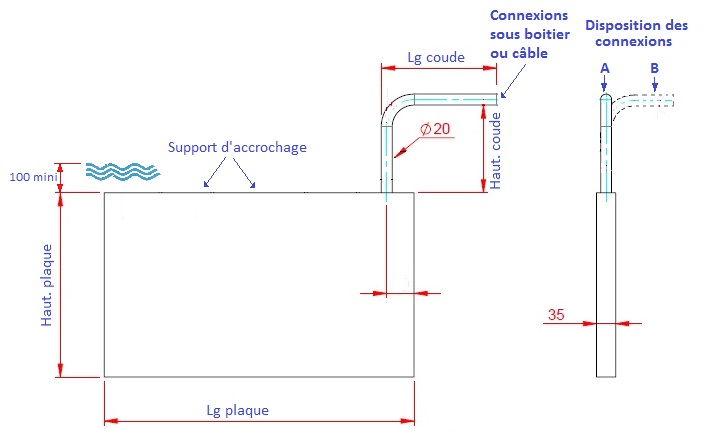 Les Connexions :  Boitier au peint		 Câble Caoutchouc de silicone       105x105xH:100		      étanche Lg  mm	  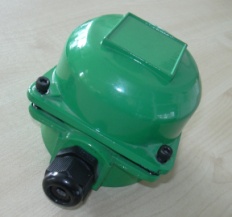 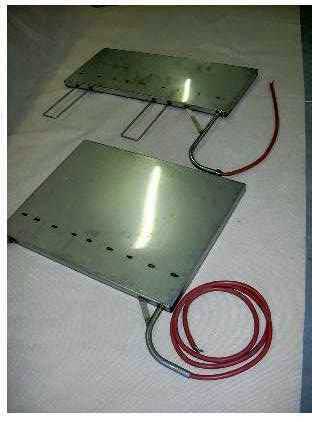 Exemple de fabrication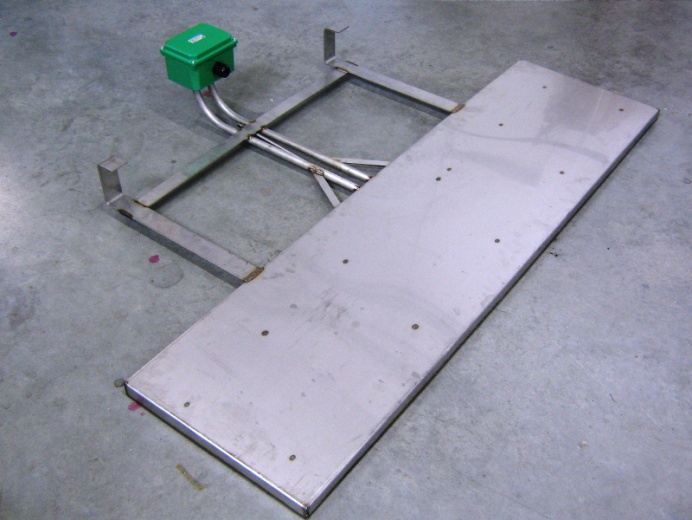 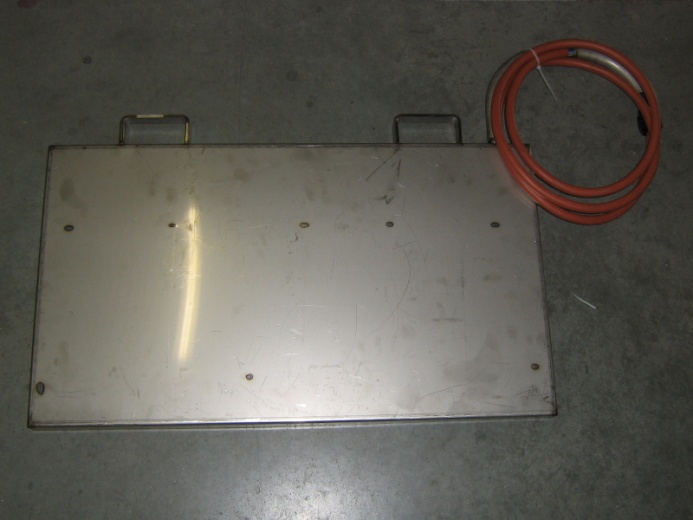 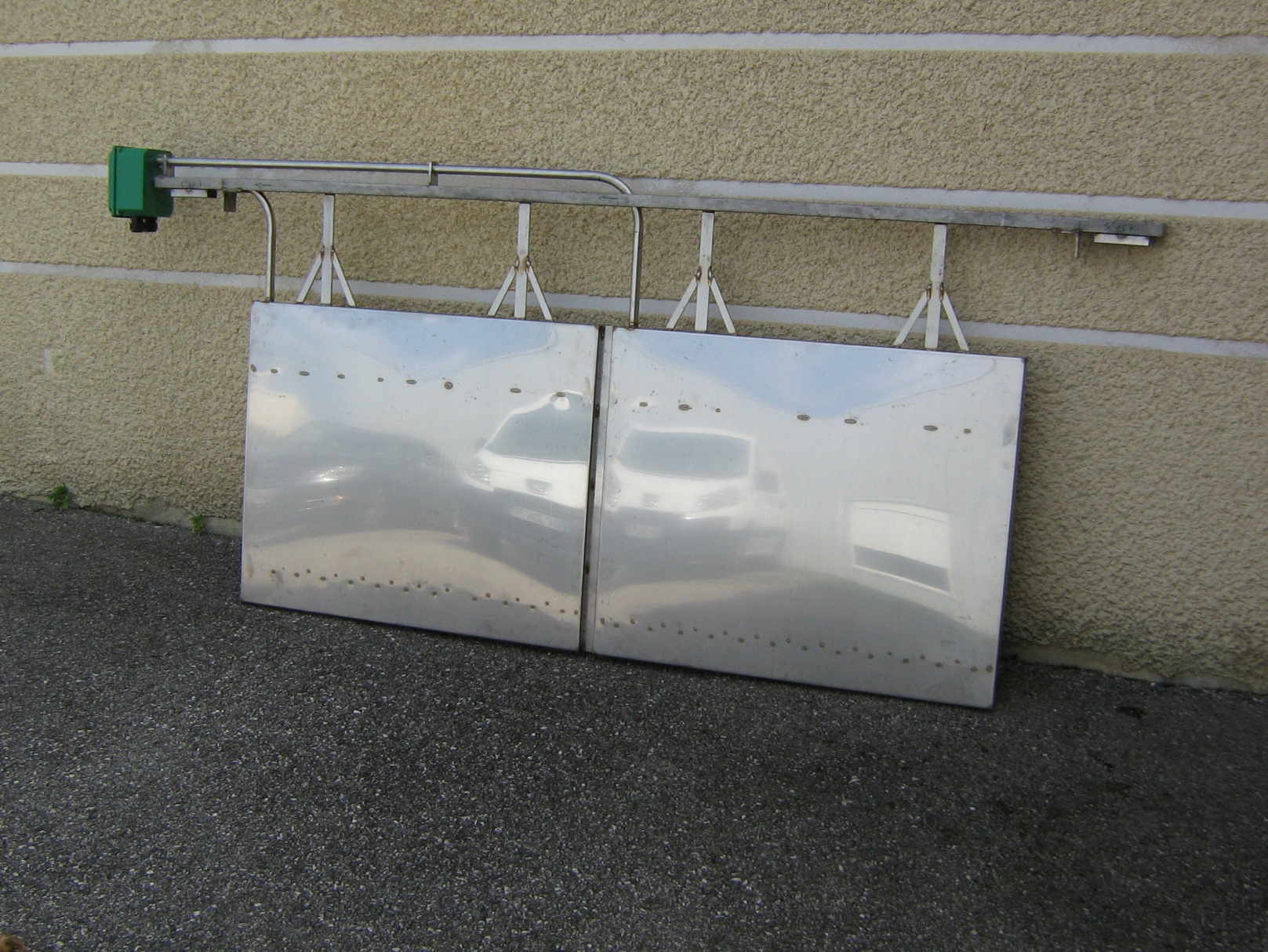 Raison socialeAdresseCode postalVilleTéléphoneMailPuissance (W)  Tension (V)Charge spécifiques (W/cm²) Matière  Inox  Inox  P.V.C. P.V.C.Autres Autres  Longueur      Longueur         Largeur    Largeur     Hauteur     EpaisseurNature du liquide à chaufferHauteur du liquide dans la cuveMini Mini MaxiTempérature du liquideInitialeInitialeA obtenirTemps de monté en température désiréTemps de monté en température désiréCuve : placé posé au sol posé au sol Avec un couvercle            Calorifugée             Calorifugée Si oui, nombre de faces calorifugéesSi oui, nombre de faces calorifugées